団体向けスキルアップ講座地域のみんなで課題発掘！でいつまでも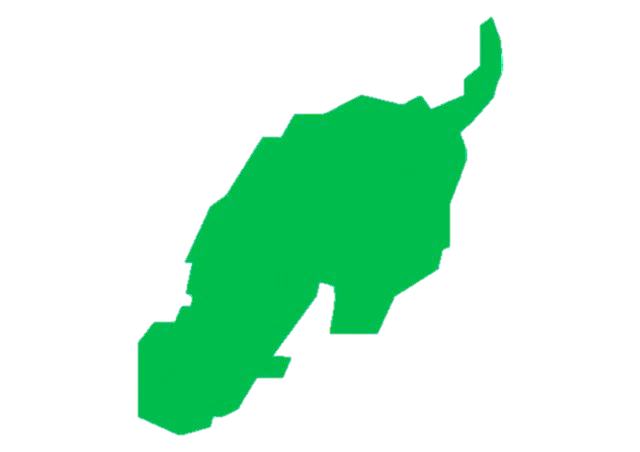 幸せに暮らすために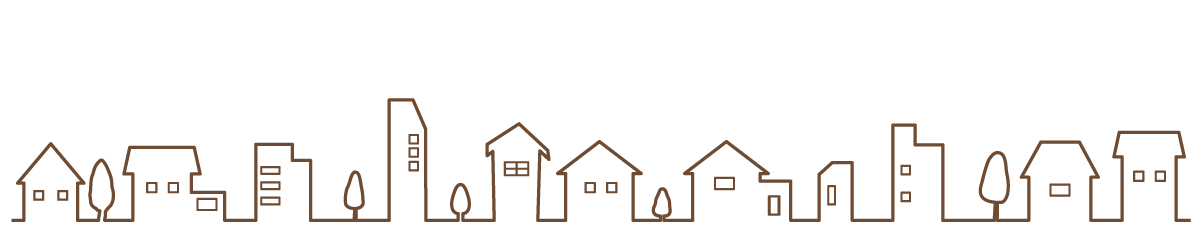 問合せ＆申込み　　特定非営利活動法人まちねっと大口月曜日～土曜日　9時～17時（祝日・12時～13時を除く）健康文化センター２階　町民活動センター　Tel&Fax　0587-22-6642　メール　machinet@haert.ocn.ne.jp活動団体向けスキルアップ講座「地域でいつまでも幸せに暮らすために」第1回目　参加申込書※参加希望日程(○をつけてください　※複数回参加可)　７月20日（火）18:00～20:30　中地域　余野学供　２階集会室　８月17日（火）13:30～16:00　南地域　健康文化センター　多目的室　８月18日（水）13:30～16:00　北地域　健康文化センター　多目的室団体名　　　　　　　　　　　　　　　　　　　　　　　　　　　　　　　　　　　　　　各実施日の10日前までにお申込みください　氏　　　　　名